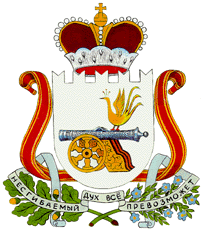 АДМИНИСТРАЦИЯПЕЧЕНКОВСКОГО СЕЛЬСКОГО ПОСЕЛЕНИЯ    ПОСТАНОВЛЕНИЕ   от  ____________2021       № __О внесении изменений в муниципальную программу «Развитие улично-дорожной сети и объектов благоустройства на территории муниципального образования   Печенковское сельское   поселение на 2020-2024 годы»     В связи с корректировкой объемов финансирования программных мероприятий муниципальной программы «Развитие улично-дорожной сети и объектов благоустройства на территории муниципального образования Печенковское сельское поселение на 2020-2024 годы», Администрация Печенковского сельского поселения ПОСТАНОВЛЯЕТ:       1. Внести   в муниципальную программу «Развитие улично-дорожной сети и объектов благоустройства на территории муниципального образования Печенковское сельское поселение на 2020-2024 годы», утвержденную постановлением Администрации Печенковского сельского поселения от 15.10.2019 №51  « Об утверждении муниципальной программы  «Развитие улично-дорожной сети и объектов благоустройства на территории  муниципального  образования Печенковское сельское поселение на 2020-2024 годы» (в редакции постановления Администрации Печенковского сельского поселения от 28.07.2020 №49),  следующие  изменения:           1)  паспорт муниципальной программы  изложить в следующей редакции:ПАСПОРТмуниципальной программы«РАЗВИТИЕ УЛИЧНО-ДОРОЖНОЙ СЕТИ   И   ОБЪЕКТОВ    БЛАГОУСТРОЙСТВА НА ТЕРРИТОРИИ МУНИЦИПАЛЬНОГО ОБРАЗОВАНИЯ  ПЕЧЕНКОВСКОЕ СЕЛЬСКОЕ  ПОСЕЛЕНИЕ НА 2020-2024 ГОДЫ»2) часть 3 изложить в следующей редакции:«3. Обобщенная характеристика основных мероприятий муниципальной программы, подпрограмм.В  состав входят следующие основные мероприятия:-содержание автомобильных дорог местного значения и улично-дорожной сети на территории муниципального образования Печенковское сельское поселение;-расходы на оплату электроэнергии на освещение УДС:-дорожная деятельность в отношении автомобильных дорог местного значения вне границ населенных пунктов на территории муниципального образования Печенковское сельское поселение.1.3)  в части 4  абзац 3   изложить в следующей редакции:Общий объем бюджетных ассигнований составляет 6239,1 тыс. рублей, в том числе по годам:2020 год – 2040,6 тыс. рублей;2021 год - 1036,9 тыс. рублей;2022 год -  1074,0 тыс. рублей;2023 год -  1114,1 тыс. рублей;2024 год -   973,5 тыс. рублей.2) приложение 1 изложить в следующей редакции:          Приложение 1к муниципальной программе «Развитие улично-дорожной сети и объектов благоустройства на территории муниципального образования Печенковское сельское поселение на 2020-2024 годы»Целевые показателиреализации муниципальной программы«Развитие улично-дорожной сети и объектов благоустройства на территории муниципального образования Печенковское сельское поселение на 2020-2024 годы»3) приложение 2 изложить в следующей редакции:Планреализации  муниципальной программы «Развитие улично-дорожной сети и объектов благоустройства на территории муниципального образования Печенковское сельское поселение на 2020-2024 годы»».2. Настоящее  постановление  вступает  в  силу  со  дня  его  подписания Главой муниципального образования Печенковское сельское поселение, подлежит обнародованию в местах, предназначенных для обнародования нормативных правовых актов и размещению на официальном сайте муниципального образования Печенковское сельское поселение в  информационно-телекоммуникационной сети «Интернет».Глава муниципального образованияПеченковское сельское поселение                                                                Р.Н. СвистоНаименование программы«Развитие улично-дорожной сети и объектов благоустройства на территории муниципального образования Печенковское сельское поселение на 2020-2024 годы»Муниципальный заказчик ПрограммыАдминистрация Печенковского сельского поселения (далее – Администрация)Основные разработчики ПрограммыАдминистрация  Печенковского сельского поселенияНаименование подпрограмм муниципальной  программыПрограмма не содержит подпрограмм.Цели Программы- снижение доли протяженности УДС и автомобильных дорог общего пользования местного значения, дорог местного значения вне границ населенных пунктов, не отвечающих нормативным требованиям, в общей протяженности УДС и дорог общего пользования местного значения.- повышение уровня жизни граждан за счет совершенствования и развития улично-дорожной сети (УДС) в соответствии с потребностями экономики и населения сельского поселения;- повышение эстетической привлекательности территории поселения.Задачи Программы- строительство и реконструкция улично-дорожной сети;- ремонт улично-дорожной сети;- содержание улично-дорожной сети в весеннее - летнее - осенний период;- зимнее содержание улично-дорожной сети;- наружное освещение УДС.Важнейшие показатели эффективности Программы-  протяженность улично-дорожной сети и автомобильных дорог общего пользования местного значения с асфальтобетонным покрытием;- доля протяженности УДС и автомобильных дорог общего пользования местного значения, не отвечающих нормативным требованиям;-протяженность линии освещения улично-дорожной сети;-содержание автомобильных дорог местного значения вне границ населенных пунктов  и улично-дорожной сети.Сроки реализации Программы2020-2024 годаОбъемы бюджетных ассигнованийпрограммыОбъем бюджетных ассигнований на реализацию муниципальной программы из средств бюджета муниципального образования Печенковское  сельское поселение (далее -местный бюджет)  всего: 6239,1 тыс. рублей, в том числе:2020 год –  2040,6 тыс. рублей;2021 год –  1036,9 тыс. рублей;2022 год –  1074,0 тыс. рублей;2023 год -  1114,1 тыс. рублей;2024 год -  973,5 тыс. рублейОжидаемые конечные результаты реализации ПрограммыРеализация  мероприятий  программы  приведет  к достижению следующих результатов: -снижение доли  протяженности УДС и автомобильных дорог общего пользования местного значения, дорог местного значения вне границ населенных пунктов, не отвечающих нормативным требованиям, в общей протяженности УДС и дорог общего пользования местного значения  с  2020г. -79%  до  2024г. -67 %;-повышение уровня жизни граждан за счет совершенствования и развития улично-дорожной сети (УДС) в соответствии с потребностями экономики и населения сельского поселения;-повышение эстетической привлекательности территории поселения.№ п/пНаименование показателяЕдиница измеренияБазовые значения показателей по годамБазовые значения показателей по годамПланируемые значения показателей Планируемые значения показателей Планируемые значения показателей Планируемые значения показателей Планируемые значения показателей Прогнозные значения показателей№ п/пНаименование показателяЕдиница измерения2018год2019 год2020 год2021 год2022 год2023год2024 годпоследующие   годы реализации программы  Цель муниципальной программы: снижение доли протяженности УДС и автомобильных дорог общего пользования местного значения, дорог местного значения вне границ  населенных пунктов, не отвечающих нормативным требованиям, в общей протяженности УДС и дорог общего пользования местного значения.Цель муниципальной программы: снижение доли протяженности УДС и автомобильных дорог общего пользования местного значения, дорог местного значения вне границ  населенных пунктов, не отвечающих нормативным требованиям, в общей протяженности УДС и дорог общего пользования местного значения.Цель муниципальной программы: снижение доли протяженности УДС и автомобильных дорог общего пользования местного значения, дорог местного значения вне границ  населенных пунктов, не отвечающих нормативным требованиям, в общей протяженности УДС и дорог общего пользования местного значения.Цель муниципальной программы: снижение доли протяженности УДС и автомобильных дорог общего пользования местного значения, дорог местного значения вне границ  населенных пунктов, не отвечающих нормативным требованиям, в общей протяженности УДС и дорог общего пользования местного значения.Цель муниципальной программы: снижение доли протяженности УДС и автомобильных дорог общего пользования местного значения, дорог местного значения вне границ  населенных пунктов, не отвечающих нормативным требованиям, в общей протяженности УДС и дорог общего пользования местного значения.Цель муниципальной программы: снижение доли протяженности УДС и автомобильных дорог общего пользования местного значения, дорог местного значения вне границ  населенных пунктов, не отвечающих нормативным требованиям, в общей протяженности УДС и дорог общего пользования местного значения.Цель муниципальной программы: снижение доли протяженности УДС и автомобильных дорог общего пользования местного значения, дорог местного значения вне границ  населенных пунктов, не отвечающих нормативным требованиям, в общей протяженности УДС и дорог общего пользования местного значения.Цель муниципальной программы: снижение доли протяженности УДС и автомобильных дорог общего пользования местного значения, дорог местного значения вне границ  населенных пунктов, не отвечающих нормативным требованиям, в общей протяженности УДС и дорог общего пользования местного значения.Цель муниципальной программы: снижение доли протяженности УДС и автомобильных дорог общего пользования местного значения, дорог местного значения вне границ  населенных пунктов, не отвечающих нормативным требованиям, в общей протяженности УДС и дорог общего пользования местного значения.Цель муниципальной программы: снижение доли протяженности УДС и автомобильных дорог общего пользования местного значения, дорог местного значения вне границ  населенных пунктов, не отвечающих нормативным требованиям, в общей протяженности УДС и дорог общего пользования местного значения.1.Протяженность УДС и автомобильных дорог общего пользования местного значениякм38,3738,3738,3738,3738,3738,3738,3738,372.Протяженность УДС и автомобильных дорог, общего пользования местного значения, не отвечающих нормативным требованиямкм30,8830,8829,8828,8827,8826,8825,8825,88  3.Доля протяженности УДС и автомобильных дорог общего пользования, не отвечающих нормативным требованиям%80807975737067674.Количество  электроэнергии, потребленной на нужды освещения УДСкВт/ч.22206222062220622206222062220622206222065.Количество установленных и обслуживаемых светильников в сетях освещения улично-дорожной сетиед.71717171717171716Протяженность линии освещения улично-дорожной сетикм.19,519,519,519,520,020,020,020,57Содержание автомобильных дорог местного значения вне границ населенных пунктов и улично-дорожной сетиВ разрезе:-отлично;хорошо; удовлетворительно;плохо удовлетворительноудовлетворительноудовлетворительноудовлетворительноудовлетворительноудовлетворительноудовлетворительноудовлетворительно Наименование Исполнительмероприятия    
Источники финансового   обеспечения (расшифровать)Объем средств на реализацию муниципальной  программы на отчетный год и плановый период ( тыс. рублей)Объем средств на реализацию муниципальной  программы на отчетный год и плановый период ( тыс. рублей)Объем средств на реализацию муниципальной  программы на отчетный год и плановый период ( тыс. рублей)Объем средств на реализацию муниципальной  программы на отчетный год и плановый период ( тыс. рублей)Объем средств на реализацию муниципальной  программы на отчетный год и плановый период ( тыс. рублей)Объем средств на реализацию муниципальной  программы на отчетный год и плановый период ( тыс. рублей)Планируемое значение показателя на реализацию муниципальной программы на отчетный год и плановый периодПланируемое значение показателя на реализацию муниципальной программы на отчетный год и плановый периодПланируемое значение показателя на реализацию муниципальной программы на отчетный год и плановый периодПланируемое значение показателя на реализацию муниципальной программы на отчетный год и плановый периодПланируемое значение показателя на реализацию муниципальной программы на отчетный год и плановый период Наименование Исполнительмероприятия    
Источники финансового   обеспечения (расшифровать)всего2020 год2021 год2022 год2023 год2024 год2020 год2021 год2022 год2023 год2024 годЦель муниципальной программы: снижение доли протяженности УДС и автомобильных дорог общего пользования местного значения, дорог местного значения вне границ населенных пунктов, не отвечающих нормативным требованиям, в общей протяженности УДС и дорог общего пользования местного значенияЦель муниципальной программы: снижение доли протяженности УДС и автомобильных дорог общего пользования местного значения, дорог местного значения вне границ населенных пунктов, не отвечающих нормативным требованиям, в общей протяженности УДС и дорог общего пользования местного значенияЦель муниципальной программы: снижение доли протяженности УДС и автомобильных дорог общего пользования местного значения, дорог местного значения вне границ населенных пунктов, не отвечающих нормативным требованиям, в общей протяженности УДС и дорог общего пользования местного значенияЦель муниципальной программы: снижение доли протяженности УДС и автомобильных дорог общего пользования местного значения, дорог местного значения вне границ населенных пунктов, не отвечающих нормативным требованиям, в общей протяженности УДС и дорог общего пользования местного значенияЦель муниципальной программы: снижение доли протяженности УДС и автомобильных дорог общего пользования местного значения, дорог местного значения вне границ населенных пунктов, не отвечающих нормативным требованиям, в общей протяженности УДС и дорог общего пользования местного значенияЦель муниципальной программы: снижение доли протяженности УДС и автомобильных дорог общего пользования местного значения, дорог местного значения вне границ населенных пунктов, не отвечающих нормативным требованиям, в общей протяженности УДС и дорог общего пользования местного значенияЦель муниципальной программы: снижение доли протяженности УДС и автомобильных дорог общего пользования местного значения, дорог местного значения вне границ населенных пунктов, не отвечающих нормативным требованиям, в общей протяженности УДС и дорог общего пользования местного значенияЦель муниципальной программы: снижение доли протяженности УДС и автомобильных дорог общего пользования местного значения, дорог местного значения вне границ населенных пунктов, не отвечающих нормативным требованиям, в общей протяженности УДС и дорог общего пользования местного значенияЦель муниципальной программы: снижение доли протяженности УДС и автомобильных дорог общего пользования местного значения, дорог местного значения вне границ населенных пунктов, не отвечающих нормативным требованиям, в общей протяженности УДС и дорог общего пользования местного значенияЦель муниципальной программы: снижение доли протяженности УДС и автомобильных дорог общего пользования местного значения, дорог местного значения вне границ населенных пунктов, не отвечающих нормативным требованиям, в общей протяженности УДС и дорог общего пользования местного значенияЦель муниципальной программы: снижение доли протяженности УДС и автомобильных дорог общего пользования местного значения, дорог местного значения вне границ населенных пунктов, не отвечающих нормативным требованиям, в общей протяженности УДС и дорог общего пользования местного значенияЦель муниципальной программы: снижение доли протяженности УДС и автомобильных дорог общего пользования местного значения, дорог местного значения вне границ населенных пунктов, не отвечающих нормативным требованиям, в общей протяженности УДС и дорог общего пользования местного значенияЦель муниципальной программы: снижение доли протяженности УДС и автомобильных дорог общего пользования местного значения, дорог местного значения вне границ населенных пунктов, не отвечающих нормативным требованиям, в общей протяженности УДС и дорог общего пользования местного значенияЦель муниципальной программы: снижение доли протяженности УДС и автомобильных дорог общего пользования местного значения, дорог местного значения вне границ населенных пунктов, не отвечающих нормативным требованиям, в общей протяженности УДС и дорог общего пользования местного значения1. Протяженность автомобильных дорог общего пользования местного значенияхххххххх38,3738,3738,3738,3738,372. Протяженность автомобильных дорог, общего пользования местного значения, не отвечающих нормативным требованиямхххххххх29,8828,8827,8826,8825,883. Доля протяженности автомобильных дорог общего пользования, не отвечающихнормативным требованиямхххххххх79757370674. Количество электроэнергии, потребленной на нужды освещения УДС (кВт/ч.)хххххххх22206222062220622206222065. Количество установленных и обслуживаемых светильников в сетях освещения УДС (ед.)хххххххх7171717171Основные мероприятия программы:1.3. Содержание автомобильных дорог местного значения и улично-дорожной сети на территории муниципального образования Печенковское сельское поселениеАдминистрация Печенковского сельского  поселенияместный бюджет5159,11880,6806,9824,0864,1783,5ххххх1.4. Расходы на оплату электроэнергии на освещение УДСАдминистрация Печенковского сельского  поселенияместный бюджет1070,0150,0230,0250,0250,0190,0ххххх1.5.Дорожная деятельность в отношении автомобильных дорог местного значения вне границ населенных пунктов на территории муниципального образование  Печенковское сельское поселениеАдминистрация Печенковского сельского  поселенияместный бюджет10.010.00,00,00,00,0хххххВсего по муниципальной программеВсего 6239,12040,61036,91074,01114,1973,5хххххВсего по муниципальной программеиз них:Всего по муниципальной программеместный бюджет6239,12040,61036,91074,01114,1973,5хххххВсего по муниципальной программеобластной бюджет